Ellon Academy - School Day Timings from 31.10.22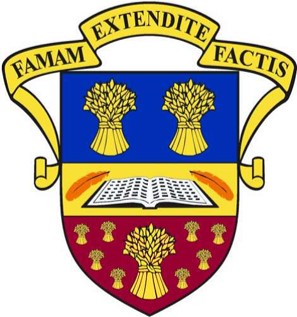 Mon/TuesWed/Thurs/FriReg12Break345Lunch67Home8.258:359:2510:1510:3511:2512:1513:0513:5014:4015:30Reg12Break34Lunch56Home8:258:359:2510:1510:3511.2512.1513:0013:5014:40